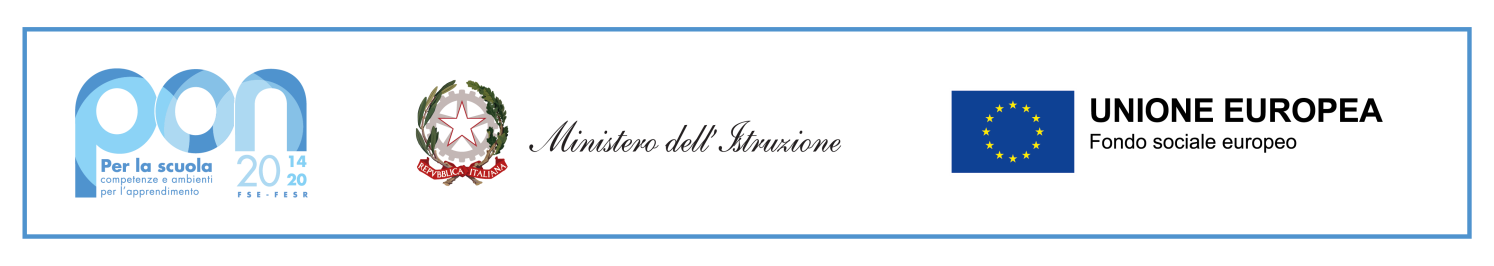 MINISTERO DELL’ISTRUZIONE DELL’UNIVERSITÀ E DELLA RICERCA 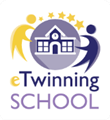 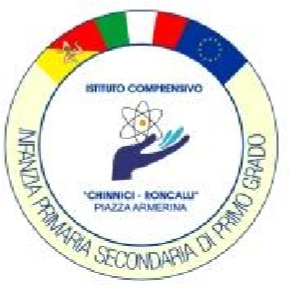 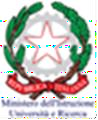 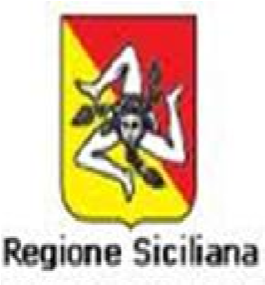 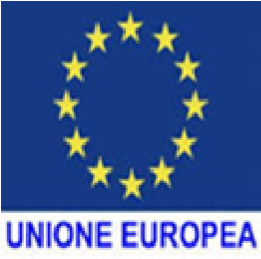 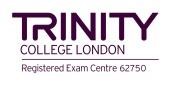 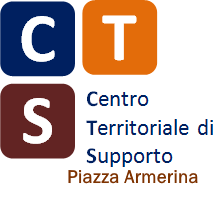 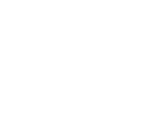 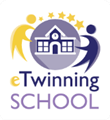 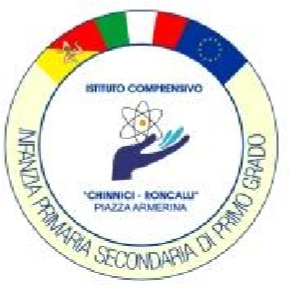 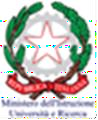 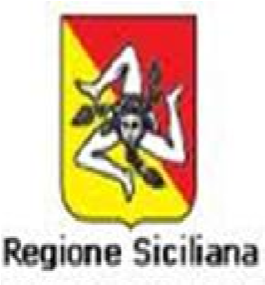 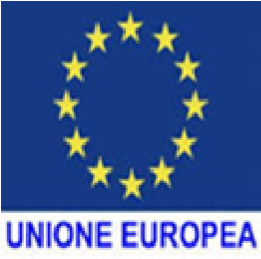 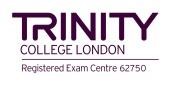 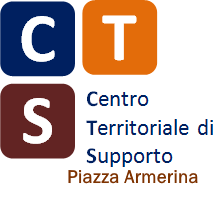 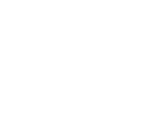 UFFICIO SCOLASTICO REGIONALE PER LA SICILIA ISTITUTO COMPRENSIVO “CHINNICI - RONCALLI” Istituzione scolastica sede di CTS VIA F. PETRARCA, 53 - 94015 PIAZZA ARMERINA (EN)  Tel.0935 682455cell.3357846785 - e-mail: enic825001@istruzione.it - enic825001@pec.istruzione.it C.M.  ENIC825001 - C.F. 91057550864 – C.U. UFW932 Al Dirigente scolastico dell’I.C. Chinnici RoncalliPiazza ArmerinaAdesione/autorizzazione Progetto 10.2.2A-FSEPON-SI-2024-168 - STRUMENTI E BASI PER APPRENDIMENTI EFFICACI NELLA PRIMARIA Il/La sottoscritto/a ____________________________________________________________ nato/a _________________________________ prov. _________________ il _________________ C.F. ________________________________ residente in __________________________________ prov. ___________ via/Piazza _______________________________________________________ n. civ. ____________ telefono ___________________ cell. ________________________________ Indirizzo mail __________________________________ CHIEDE in qualità di genitore/esercente la patria potestà, di iscrivere il minore …………………………………………………………………………….………………………………………….…, nato/a il……………………………………………, a……………………………………………………………………………, C.F.…………………………………………………………, residente a ……………………………………………………….,alla via ……………………………….………………………………….……………………, c.a.p…………….…….., iscritto alla classe…………………….….…della scuola…..…………………………………………………………di codesto Istituto di far partecipare il proprio figlio alle attività progettuali10.2.2A-FSEPON-SI-2024-168 - STRUMENTI E BASI PER APPRENDIMENTI EFFICACI NELLA PRIMARIAInoltre, autorizza l’Istituto Comprensivo Chinnici-Roncalli di Piazza Armerina, nella persona del Dirigente Scolastico alle eventuali riprese video/sonore e fotografiche  del/la propri__figli__ che verranno effettuate nell’ambito delle attività didattiche da parte degli operatori scolastici in servizio presso l’Istituto o da parte di operatori esterni incaricati formalmente dalla Scuola e di prestare il proprio consenso all’utilizzo/pubblicazione delle suddette riprese/foto con scopo esclusivamente didattico-formativo e di documentazione nei seguenti modi: - cartelloni all’interno della scuola o in occasione di esposizioni, mostre, eventi didattici interni ed esterni - CD Rom e DVD di documentazione delle attività progettuali - stampe e giornalini scolastici - on line sul sito della scuola - filmati/foto di documentazione delle attività progettuali - pubblicazione su giornali locali e altri media di notizie riguardanti le attività svolte dalla scuola con eventuali foto e riprese anche in primo piano. __l__ sottoscritt__ dichiara, inoltre, di non avere nulla da pretendere dall’Istituto Comprensivo Chinnici-Roncalli di Piazza Armerina per le riprese del__propri__ figli__ nei tempi e nelle modalità sopra indicate. La presente autorizzazione non consente l'uso dell’immagine in contesti che pregiudichino la dignità personale del minore e comunque per uso e/o fini diversi da quelli sopra indicati. Data________________                    Firma______________________________________________________________(*)Consenso trattamento dati personali Ai sensi della legge 30/06/2003 n°196 autorizzazione al trattamento dei dati personali recante disposizioni a tutela delle persone e di altri soggetti rispetto al trattamento dei dati personali. La informiamo che i dati personali da Lei forniti, ovvero altrimenti acquisiti nell’ambito della nostra attività formativa, serviranno esclusivamente per la normale esecuzione del corso a cui si iscrive. Resta inteso che l’Istituto Comprensivo Chinnici-Roncalli di Piazza Armerina, depositario dei dati personali, potrà, a richiesta, fornire all’autorità competente del Ministero del MIUR le informazioni necessarie per le attività di monitoraggio e valutazione del processo formativo.Firma ____________________________________________________________ (*)(*) Nel caso di genitori separati/divorziati è prevista la firma di entrambi i genitori (art. 155 cc., modificato dalla L. 54/06)ModuloTitolo modulo*Barrare almeno tre moduli di proprio interesse secondo ordine di priorità 1-2-3 Lingua madrePlesso FontanazzaPAROLE IN GIOCO - Potenziamento delle competenze in lingua madreLingua madrePlesso CostantinoAMBARAMBA’ - Potenziamento delle competenze in lingua madreLingua madrePlesso RoncalliCON UN LIBRO SI PUO’- Potenziamento delle competenze in lingua madreLingua madrePlesso Trinità-CanaliL’ITALIANO PER TUTTI - Potenziamento delle competenze in lingua italianaMatematicaPlesso FontanazzaDIAMO I NUMERI - Potenziamento delle competenze logico matematicheMatematicaPlesso CostantinoMATEMATIKA - Potenziamento delle competenze logico-matematicheMatematicaPlesso Roncalli- Trinità-CanaliMATEMATICA IN GIOCO - Potenziamento delle competenze logico-matematicheLingua InglesePlesso Trinità-CanaliENGLISH FOR LIFE - Potenziamento delle competenze in lingua ingleseLingua inglese per gli allievi delle scuole primariePlesso FontanazzaMY ENGLISH - Potenziamento delle competenze in Lingua IngleseLingua inglese per gli allievi delle scuole primariePlesso CostantinoSPEAK WITH ME - Potenziamento delle competenze in lingua ingleseLingua inglese per gli allievi delle scuole primarieRoncalli- Trinità-CanaliI SPEAK ENGLISH - Potenziamento delle competenze in lingua inglese